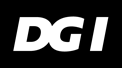 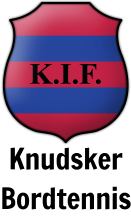 1.Afdeling af kl. 1-2-3-Ungdom Grand PrixHvad er Grandprix: Til alle Bornholmske stævner, i alt 5, spilles der om Grand Prix, i klasse 1 - 2 – 3 – Ungdom. (Se TU-Plan) De første 8 i rækken får point. De 4 bedst placerede spillere i hver række, efter de 5 stævner deltager i et afsluttende finale stævne, hvor man spiller om gavekort / Kr. fra 200 – 1000 kr. (Se meget mere om Grand Prix regler i Turneringsplanen).Rækkeinddeling / Spilledage / Tid:Lørdag d. 26/10-19 -  Start kl. 9.00 – ca. 18.00 – Mødetid før rækkestart er 30 min.Det bestræbes, at vi starter ungdom, som de første og senior lige efter, afhængig af tilmelding.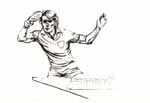 Spilleform:  Singlerækker indledes i puljer, hvor nr. 1 og 2 så vidt muligt går videre til afsluttende cupturnering.Alle kampe spilles bedst af 5 sæt til 11 point. I Ungdom spilles der også B-Slutspil, hvis der min. er tilmeldt 8 deltagere. Conditioner:  Der må spilles 1 række pr. blok pr. dag.  Der tages forbehold for ændringer. Disse vil fremgå af programmet.SingleStartgebyr:  Herre Klasse 1 – 2 - 3  (Grand Prix):		80,00 + microgebyr til DBTU på 11,- kr.Ungdom (Åben Ungdom 1 er Grand Prix):		65,00 + microgebyr til DBTU på 11,- kr.	Drive–in pladser: Ekstra gebyr oven i startgebyret	25,00 + microgebyr til DBTU på 11,- kr.Tilmelding: Skal ske klubvis senest d. 15. Oktober 2019 via www.bordtennisportalen.dk –Efter ratingopdatering pr. d. 10/10-19.Lodtrækning / program:  Single: Foretages ½ time før rækken starter, med stævneprogrammetTT Coordinator og stævnet tæller med til DGI / DBTU´s ratingliste. Der foretages seedning i alle singlerækker.I single tilstræbes puljer med 4 – 5 deltagere.Program udsendes klubvis ca. 1 uge før stævnet, via mail, sammen med eventuelt faktura på startgebyret.Oplysninger:  Ønskes der yderligere oplysninger, kan det ske ved henvendelse til Steen Kristoffersen,Tlf. 24 23 65 09 – E-mail: bshald@hotmail.dk eller Finn Jørgensen, Tlf. 56 95 79 74 / 20 27 11 49E-mail: finn.bordtennis@mail.tele.dkPræmier:  Brugsting, Gavekort, medaljer, pokaler, statuetter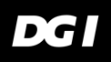 Stævnet afvikles i et samarbejde mellem DGI Bornholm Bordtennis og Knudsker I.F. Bordtennisafd.Blok 1 kl. 9.00 - ca. 11.30Åben Ungdom1(Rating 950 - derover) (GP)Åben Ungdom 2 (Rating fra 0 til 949)Bemærk, at ratinggrænsen for ungdom kan ændres i forhold til tilmeldingerBlok 2 kl. ca. 12.00 – ca. 15.00Herre Klasse 1 (Rating 1650 - derover) (GP)Herre Klasse 3 (Rating 0 - 1374) (GP)Blok 2 kl. ca. 15.00 – ca. 18.00Herre Klasse 2 (Rating 1375 - 1649) (GP)